Ҡ а р а р                                                                             ПОСТАНОВЛЕНИЕ“11” январь 2018 й.                         №2                   от  “11” января 2018 г.О присвоении почтового адреса объекту капитального строительстваВ целях упорядочивания адресов объектов недвижимости сельского поселения Юмашевский сельсовет муниципального района Чекмагушевский район Республики Башкортостан, руководствуясь Постановлением Правительства Российской Федерации №1221 от 19 ноября 2014 года «Об утверждении Правил присвоения, изменения и аннулирования адресов» и согласно статьи 3 п.22 Устава сельского поселения Юмашевский сельсовет муниципального района Чекмагушевский район Республики Башкортостан Администрация сельского поселения Юмашевский сельсовет муниципального района Чекмагушевский район Республики Башкортостан постановляет:Присвоить объекту капитального строительства (жилой дом), расположенному на земельном участке с кадастровым номером 02:51:150803:32 почтовый  адрес: 452227, Республика Башкортостан, Чекмагушевский район, СП Юмашевский сельсовет, с.Юмашево, ул.Молодежная, д.14.Присвоить объекту капитального строительства (жилой дом), расположенному на земельном участке с кадастровым номером 02:51:150803:24 почтовый  адрес: 452227, Республика Башкортостан, Чекмагушевский район, СП Юмашевский сельсовет, с.Юмашево, ул.Молодежная, д.15.Присвоить объекту капитального строительства (жилой дом), расположенному на земельном участке с кадастровым номером 02:51:150803:33 почтовый  адрес: 452227, Республика Башкортостан, Чекмагушевский район, СП Юмашевский сельсовет, с.Юмашево, ул.Молодежная, д.16.Присвоить объекту капитального строительства (жилой дом), расположенному на земельном участке с кадастровым номером 02:51:150101:128 почтовый  адрес: 452227, Республика Башкортостан, Чекмагушевский район, СП Юмашевский сельсовет, с.Юмашево, ул.Советская, д.35.Присвоить объекту капитального строительства (жилой дом), расположенному на земельном участке с кадастровым номером 02:51:120401:48 почтовый  адрес: 452215, Республика Башкортостан, Чекмагушевский район, СП Юмашевский сельсовет, д.Макаровка, ул.Лесная, д.32.Присвоить объекту капитального строительства (жилой дом), расположенному на земельном участке с кадастровым номером 02:51:120201:113 почтовый  адрес: 452215, Республика Башкортостан, Чекмагушевский район, СП Юмашевский сельсовет, с.Митро-Аюповское, ул.Речная, д.5.Присвоить объекту капитального строительства (жилой дом), расположенному на земельном участке с кадастровым номером 02:51:120201:73 почтовый  адрес: 452215, Республика Башкортостан, Чекмагушевский район, СП Юмашевский сельсовет, с.Митро-Аюповское, ул.Речная, д.82.Контроль за выполнением настоящего постановления оставляю за собой.Глава сельского поселения		                                	Р.Х.СалимгарееваБАШҠОРТОСТАН  РЕСПУБЛИКАҺЫСАҠМАҒОШ  РАЙОНЫмуниципаль районЫНЫҢЙОМАШ АУЫЛ СОВЕТЫАУЫЛ  БИЛӘмӘҺЕХАКИМИӘТЕ452227,  Йомаш ауылы,  Совет урамы,10тел. (34796) 27-2-69, 27-2-24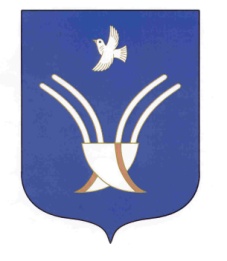 Администрациясельского поселенияЮМАШЕВСКИЙ СЕЛЬСОВЕТмуниципального района Чекмагушевский район Республики Башкортостан452227, с.  Юмашево, ул.  Советская. 10 тел. (34796) 27-2-69, 27-2-24